Comité Intergubernamental sobre Propiedad Intelectual y Recursos Genéticos, Conocimientos Tradicionales y FolcloreVigésima novena sesiónGinebra, 15 a 19 de febrero de 2016NOTA INFORMATIVA PARA LA MESA REDONDA DE LAS COMUNIDADES INDÍGENAS Y LOCALESpreparada por la SecretaríaEn su séptima sesión, el Comité Intergubernamental sobre Propiedad Intelectual y Recursos Genéticos, Conocimientos Tradicionales y Folclore (en lo sucesivo, “el Comité”), acordó que “inmediatamente antes del inicio de sus sesiones, se organizará una mesa redonda que durará medio día y estará presidida por el representante de una comunidad indígena o local”.  Desde entonces, en cada sesión del Comité convocada desde 2005 se han organizado esas mesas redondas.El tema de la mesa redonda de la vigésima novena sesión es:  “Propiedad intelectual, recursos genéticos y conocimientos tradicionales conexos:  Las perspectivas de las comunidades indígenas y locales”.El Anexo contiene el programa provisional de la mesa redonda.[Sigue el Anexo]PROGRAMA PROVISIONAL DE LA MESA REDONDA[Fin del Anexo y del documento]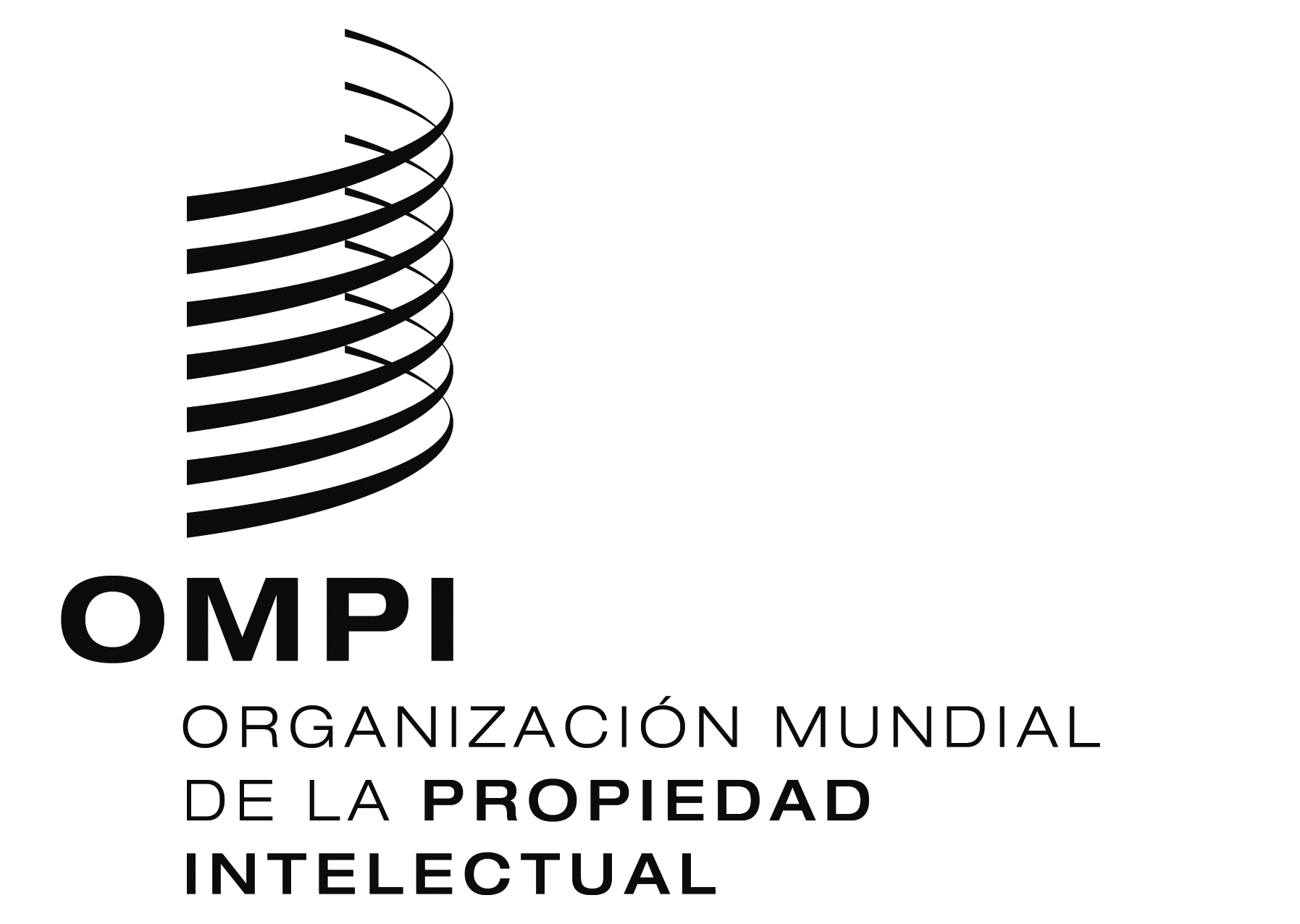 SWIPO/GRTKF/IC/29/INF/5   WIPO/GRTKF/IC/29/INF/5   WIPO/GRTKF/IC/29/INF/5   ORIGINAL:  inglésORIGINAL:  inglésORIGINAL:  inglésfecha:  23 de diciembre de 2015     fecha:  23 de diciembre de 2015     fecha:  23 de diciembre de 2015     Lunes, 15 de febrero de 2016Lunes, 15 de febrero de 201611.00AperturaAperturaPresidente:  (Pendiente de designación por el Foro de la OMPI de consulta con las comunidades indígenas)Presidente:  (Pendiente de designación por el Foro de la OMPI de consulta con las comunidades indígenas)11.00 – 11.20Oradora principal:  Sra. Victoria Tauli Corpuz, Relatora Especial de las Naciones Unidas sobre los Derechos de los Pueblos Indígenas (Filipinas)Oradora principal:  Sra. Victoria Tauli Corpuz, Relatora Especial de las Naciones Unidas sobre los Derechos de los Pueblos Indígenas (Filipinas)11.20 – 11.40Participante:  Sr. Preston Hardison, Analista de políticas, Tulalip Tribes (Estados Unidos de América)Participante:  Sr. Preston Hardison, Analista de políticas, Tulalip Tribes (Estados Unidos de América)11.40 – 12.00Participante:  Sr. Pita Kalesita Niubalavu, Procurador principal, Oceanica IP Lawyers (Fiji)Participante:  Sr. Pita Kalesita Niubalavu, Procurador principal, Oceanica IP Lawyers (Fiji)12.00 – 12.15 Debate y clausura de la mesa redondaDebate y clausura de la mesa redonda